Cut out the following words and images and stick them onto the cross section of a depression below:Warm front	Cold front	Polar maritime air	Polar maritime air	Tropical maritime airWarmer	Colder 		Colder			Heavy rain		Very heavy rainDrizzle		Rain		Cirrus			Stratus			Nimbostratus	Cumulonimbus			Hail			Thunder	         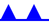 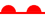 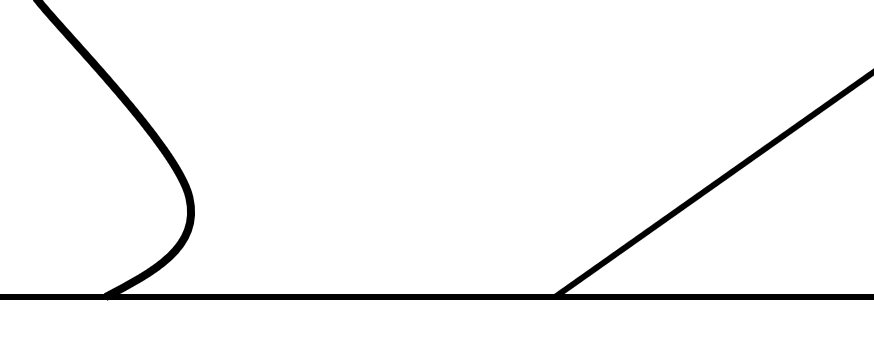 Cut out the following words and symbols and stick them onto the map view of a depression below:Warm front	Cold front	Polar maritime air	Tropical maritime airWarmer	Colder 		Heavy rain		Very heavy rainDrizzle		Rain		Cirrus			Stratus			Nimbostratus	Cumulonimbus			Hail			Thunder		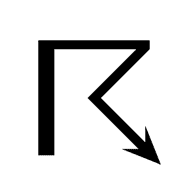         N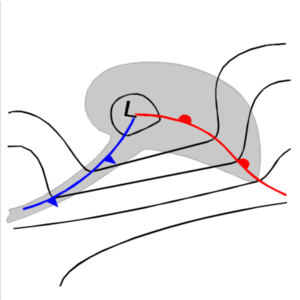 